1. Реши једначину: (258+324)-x=183.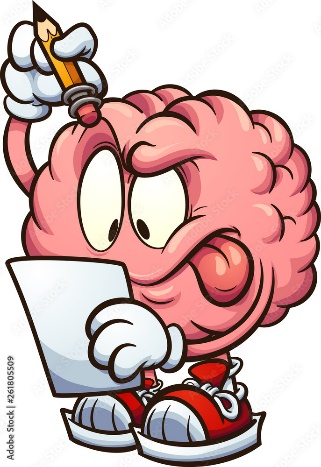 А. 389Б. 399В. 4102. Реши једначину: (811-536)+x=762x=___3. Реши једначину: x-(119+267)=325.А. 420Б. 386 В. 7114. Реши једначину: (358+429)-x=182x=___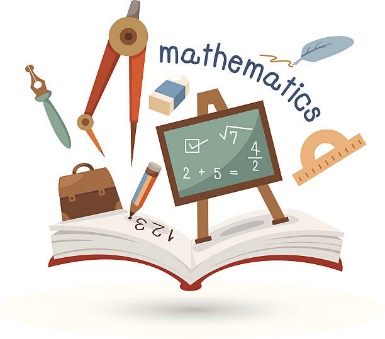 5. Реши једначину: x-(173+264)=423.А. 870Б. 690В. 8606. Реши једначину: (792-315)+x=621.А. 201Б. 145В. 1447. Одреди x: (312+212) - x= 180x=___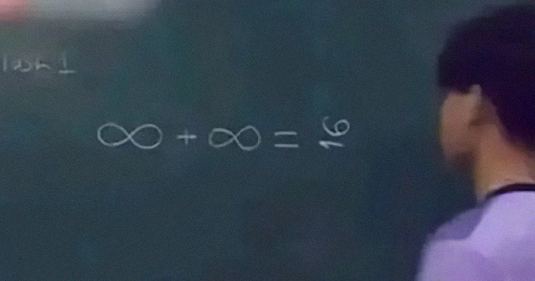 8. Одреди x: (714-521)+x=618.А. 420Б. 423В. 4259. Реши једначину: x-(115+315)=456.x=___10. Реши једначину: x - (119+333)=440.x=___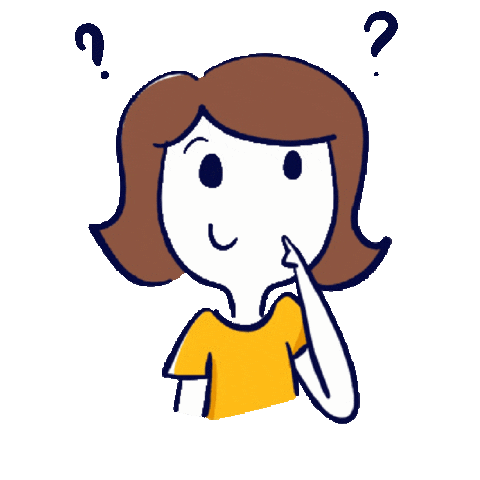 11. Реши једначину: (158+320)-x=194.x=___12. Реши једначину: (795-540)+x=780А. 520Б. 514В. 525